Ideas for the Contract StagesStages of Constructive Controversy Team ContractLab #: _____________		Team #: ______________Team Name: ___________________		Date: __________________What will we do to ensure SHARING information amoung team members, especially information that is against the majority? – Fully develop and express multiple ideas and resources, especially in times of brainstorming.1. _____________________________________________________________________________________________________________________________________________________________________________________________________________________________________2. _____________________________________________________________________________________________________________________________________________________________________________________________________________________________________3. _____________________________________________________________________________________________________________________________________________________________________________________________________________________________________What will we do to ensure UNDERSTANDING of ideas shared by everyone and the questioning of others’ perspectives? – Be sure to explore and question all options to make sure you fully understand other perspectives and ideas. 1. _____________________________________________________________________________________________________________________________________________________________________________________________________________________________________2. _____________________________________________________________________________________________________________________________________________________________________________________________________________________________________3. _____________________________________________________________________________________________________________________________________________________________________________________________________________________________________What will we do to ensure INTEGRATION of presented positions and creation of new, innovative solutions? – Make an effort to integrate the new ideas together in order to create innovative solutions.1. _____________________________________________________________________________________________________________________________________________________________________________________________________________________________________2. _____________________________________________________________________________________________________________________________________________________________________________________________________________________________________3. _____________________________________________________________________________________________________________________________________________________________________________________________________________________________________What will we do to ensure TEAM DECISION is made and committed to by all team members? – At this point, you need to make sure everyone is in agreement and ready to implement the decision.1. _____________________________________________________________________________________________________________________________________________________________________________________________________________________________________2. _____________________________________________________________________________________________________________________________________________________________________________________________________________________________________3. ______________________________________________________________________________________________________________________________________________________________________________________________________________________________________________________________			_________________________Team Member Signature				Team Member Signature_________________________			_________________________Team Member Signature				Team Member Signature_________________________			_________________________Team Member Signature				Team Member Signature- Timing of meetings- Lateness/punctuality- Presence/absence of members- Work pacing style- Preparedness for meetings- Contributing ideas and speaking up- Listening vs interrupting- Frequency of meetings- Encouragement of expression- Rules for brainstorming - Acceptance of different types of behaviour (e.g., aggression, sexist remarks, dominance)- Acceptance of different viewpoints, cultural considerations, and perspectives- Commenting on ideas- Completion of work- Seeking opinions- Deadlines- Restatement of opposing arguments in own words- Allowance of disagreement against the majority- What will be done if rules are broken (i.e., how will people be accountable to the group?)- The “Golden Rule”, discuss conflict the way that we want others to discuss it with us- Criticizing ideas, not people- Roles: Leader, “Devil’s Advocate”, - Seeking opinions- Match skills to task- Deadlines- Reminder it’s not a competition- Collaboration, not compromise- Coin Toss- Voting- Expert Decides- Consult instructor/TA- Going back to the drawing board- Consensus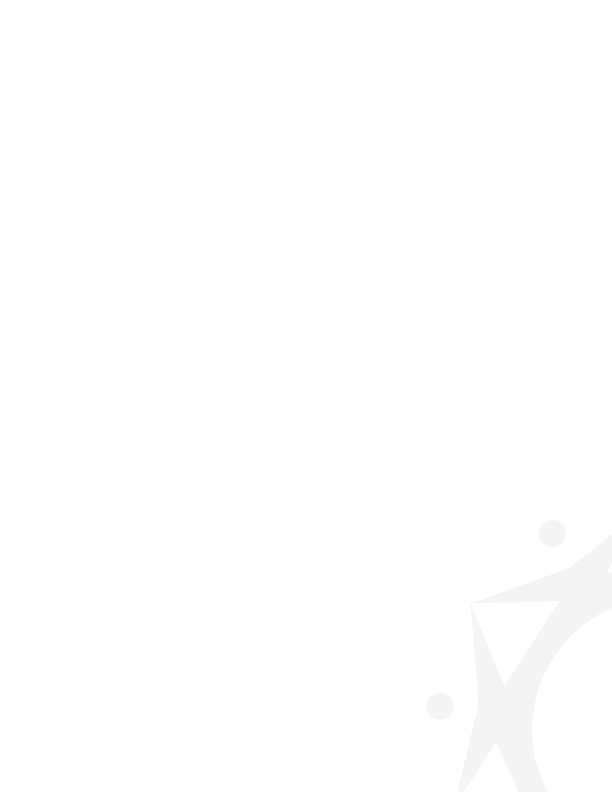 